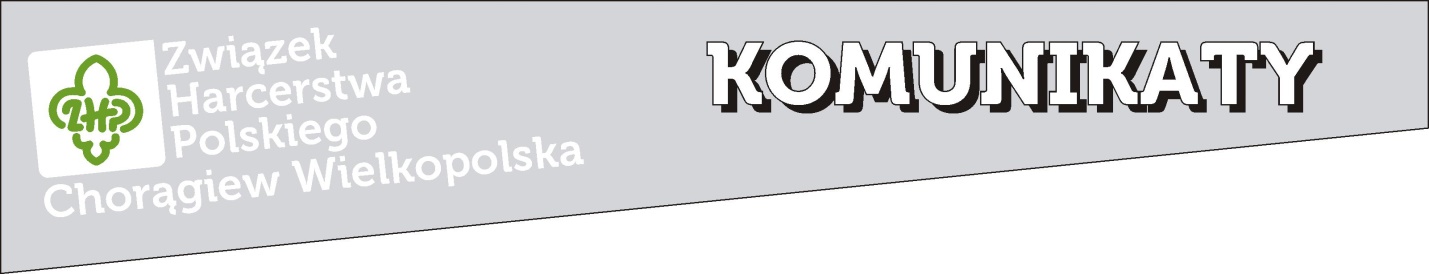 nr 09/700/2021                                                                                 19 lutego 2021 rokuPodsumowanie realizacji propozycji programowej „Zdobywcy Trefla”Kończy się proces raportowania zadań drużyn realizujących propozycję programową ZDOBYWCY TREFLA. Wszystkie środowiska przygotowujące materiały do raportu otrzymały email w tej sprawie. Wszelkie uzupełnienia, kwestie sporne prosimy kierować na adresy: program@zhp.wlkp.pl  oraz zdobywcytrefla@zhp.wlkp.pl Raportowanie przez środowiska hufców zakończy się 20.02.2021,Referaty Chorągwi weryfikują zadania danej metodyki do 28.02.2021. Po tym terminie  będzie można zaplanować wręczenie trefli w Waszych Hufcach.
Zespół Programowy„Zdobywcy Trefla”Programowcy HufcówProsimy o sprawdzanie grupy na teams: PROGRAM REGIONY WLKP., tam znajdują się bieżące materiały.24.02.2021 godz. 18:30 odbędzie się spotkanie zdalne, na w/w grupie, dla zainteresowanych współpracą przy realizacji materiałów z okazji 106 rocznicy urodzin pierwszego naczelnika Szarych Szeregów, hm. Floriana Marciniaka. hm. Kinga Pelec
Dzień Myśli BraterskiejZespół Wychowania Duchowego Chorągwi Wlkp. zaprasza do uczestnictwa 
w harcerskiej Mszy Św. z okazji Dnia Myśli Braterskiej. Msza odbędzie się w Kościele św. Antoniego w Jarocinie, dnia 21 lutego 2021 o godzinie 12:00. Msza Święta będzie transmitowana na stronie Chorągwi Wlkp. phm. Małgorzata Chmielarz 